ХоробрістьДо дня захисника Вітчизни вчитель 1-Г класу Бондарчук Любов Олександрівна провела виховну годину «Хоробрість». Першокласники разом із Любов’ю Олександрівною здійснили екскурсію до стели, на якій встановлено бойову машину часів Великої Вітчизняної війни - танк Т-34. Учні вшанували пам'ять загиблих на війні хвилиною мовчання та покладанням квітів біля пам’ятника героям-танкістам.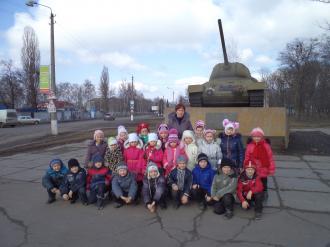 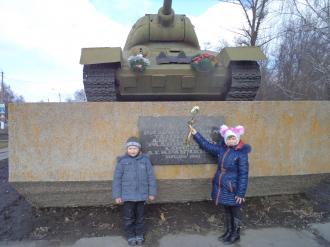 